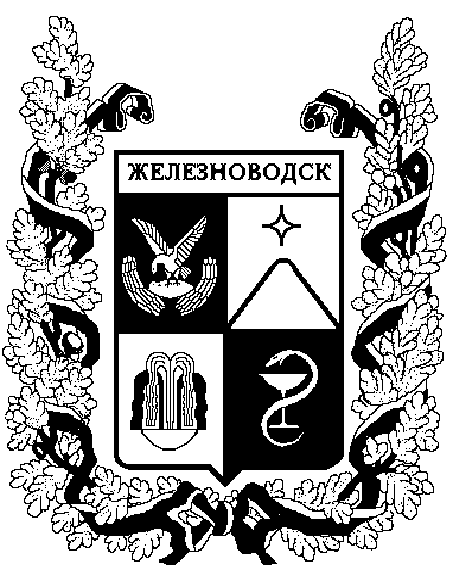 ПОСТАНОВЛЕНИЕадминистрации города-КУРОРТА железноводска ставропольского краяО внесении изменений в Административный регламент предоставления администрацией города-курорта Железноводска Ставропольского края муниципальной услуги по выдаче выписки из похозяйственной книги, утвержденный постановлением администрации города-курорта Железноводска Ставропольского края от 28 августа 2013 г. № 761 	В соответствии с федеральными законами от 06 октября 2003 г.
 № 131-ФЗ «Об общих принципах организации местного самоуправления в Российской Федерации», от 07 июля 2003 г. № 112-ФЗ «О личном подсобном хозяйстве», от 27 июля 2010 г. № 210-ФЗ «Об организации предоставления государственных и муниципальных услуг», постановлением администрации города-курорта Железноводска Ставропольского края от 23 июня 2014 г. 504 «О ведении похозяйственных книг в целях учета личных подсобных хозяйств, расположенных на территории муниципального образования города-курорта Железноводска Ставропольского края»ПОСТАНОВЛЯЮ:1. Внести в Административный регламент предоставления администрацией города-курорта Железноводска Ставропольского края муниципальной услуги по выдаче выписки из похозяйственной книги, утвержденный постановлением администрации города-курорта Железноводска Ставропольского края от 28 августа 2013 г. № 761 «Об утверждении Административного регламента предоставления администрацией города-курорта Железноводска Ставропольского края муниципальной услуги по выдаче выписки из похозяйственной книги» (далее — Административный регламент), следующие изменения:1.1. В разделе 1 «Общие положения» слова «управления экономического развития» исключить.		1.1.2. Пункт 1.10 изложить в следующей редакции:		«1.10. Письменное информирование заявителей по предоставлению муниципальной услуги осуществляется путем направления заявителю ответа в письменной форме за подписью первого заместителя главы администрации города-курорта Железноводска Ставропольского края, курирующего деятельность отдела по курорту, туризму и экологии администрации города-курорта Железноводска Ставропольского края, специалиста администрации города-курорта Железноводска Ставропольского края в поселке Иноземцево,ответственного за предоставление муниципальной услуги, в соответствии с распределением обязанностей в администрации города-курорта Железно-водска Ставропольского края (далее - первый заместитель главы админи-страции города-курорта Железноводска Ставропольского края) по почтовому адресу, указанному в обращении заявителя, или в форме электронного документа по адресу электронной почты, указанному в обращении заявителя в срок, не превышающий 10 дней со дня регистрации такого обращения.».1.1.3. Пункт 1.11 исключить. 1.2. В разделе 2 «Стандарт предоставления муниципальной услуги»:1.2.1. Пункт 2.2 изложить в следующей редакции:«2.2. Муниципальная услуга предоставляется администрацией 
города-курорта Железноводска Ставропольского края.Непосредственное предоставление  муниципальной услуги 
осуществляют:в городе Железноводске - отдел   по   курорту,  туризму  и      экологии  администрации города-курорта Железноводска Ставропольского края по адресу: улица Калинина, 2,  город Железноводск, Ставропольский край, кабинет № 13;в поселке Иноземцево, жилых районах Капельница и Розы Люксем-бург, микрорайоне Бештау - специалист администрации города-курорта  Железноводска Ставропольского края в поселке Иноземцево, ответственный за предоставление муниципальной услуги, в администрации города-курорта Железноводска Ставропольского края по адресу: ул. Шоссейная, 176, поселок Иноземцево, город  Железноводск, Ставропольский край, кабинет № 2.».1.2.2. Пункт 2.10 дополнить абзацем пятнадцатым в следующей редакции:«постановление администрации города-курорта Железноводска Ставропольского края от 23 июня 2014 г. № 504 «О ведении 
похозяйственных книг в целях учета личных подсобных хозяйств, расположенных на территории муниципального образования города-курорта Железноводска Ставропольского края» (Общественно-политический еженедельник «Железноводские ведомости»,  № 29 (759), 16.07.2014).».1.2.3. Абзацы пятнадцатый, шестнадцатый пункта 2.10 соответственно считать шестнадцатым, семнадцатым.1.3. В разделе 3 «Состав, последовательность и сроки выполнения административных процедур (действий), требования к порядку их выполнения, в том числе особенности выполнения административных процедур (действий) в электронной форме»:1.3.1. В абзаце втором подпункта 3.5.4 пункта 3.5 слова «управление экономического развития» заменить словами «отдел по курорту, туризму и экологии».1.3.2. В абзаце третьем подпункта 3.5.4 пункта 3.5 слова «заместитель главы администрации города-курорта Железноводска Ставропольского края,координирующий вопросы реализации полномочий администрации города 
на территории поселка Иноземцево» заменить словами «первый заместитель 
главы администрации города-курорта Железноводска Ставропольского 
края».1.3.3. В подпункте 3.5.10 пункта 3.5 слова «заместитель главы администрации города-курорта Железноводска Ставропольского края, координирующий вопросы реализации полномочий администрации города на территории поселка Иноземцево» исключить. 1.4. Пункты 4.1, 4.2  раздела 4 «Формы контроля за исполнением
Административного регламента» изложить в следующей редакции:«4.1. Текущий контроль за соблюдением последовательности 
действий, определенных административными процедурами по 
предоставлению муниципальной услуги, осуществляют руководитель отдела 
по курорту, туризму и экологии администрации города-курорта 
Железноводска Ставропольского края (далее - руководитель отдела по курорту, туризму и экологии), первый заместитель главы администрации города-курорта Железноводска Ставропольского края. Текущий контроль осуществляется путем проведения руководителем отдела по курорту, туризму и экологии, первым заместителем главы  администрации города-курорта Железноводска Ставропольского края,  проверок  соблюдения положений настоящего Административного регламента, иных нормативных правовых актов Российской Федерации, нормативных правовых актов Ставропольского края, нормативных правовых актов города-курорта Железноводска Ставропольского края, последовательности действий (административных процедур) при предоставлении муниципальной услуги, выявления и устранения нарушений прав заявителей, рассмотрения, подготовки ответов на обращения заявителей. 4.2. Первым  заместителем  главы  администрации города-курорта  Железноводска Ставропольского края, руководителем отдела по курорту, туризму и экологии проводятся проверки полноты и качества предоставления муниципальной услуги специалистом, ответственным за предоставление муниципальной  услуги,  в  городе Железноводске.Первым заместителем главы администрации города-курорта Железно-водска Ставропольского края проводятся проверки полноты и качества предоставления муниципальной услуги специалистом администрации 
города-курорта Железноводска Ставропольского края в поселке Иноземцево, ответственным за предоставление муниципальной услуги, в поселке Ино-земцево, жилых районах Капельница, Розы Люксембург и микрорайона Бештау.».1.5. В разделе 5 «Досудебный (внесудебный) порядок обжалования решений и действий (бездействия) органа,  предоставляющего муниципаль-
ную услугу, а также должностных лиц»:1.5.1. Абзац второй пункта 5.1 изложить в следующей редакции:«Заявитель либо его законный представитель вправе обратиться с 
жалобой на действие (бездействие) специалиста, ответственного за предоставление муниципальной услуги, руководителя отдела по курорту, туризму и экологии, первого заместителя главы администрации города-
курорта Железноводска Ставропольского края в досудебном (внесудебном) порядке.».1.5.2.Абзацы пятый, шестой подпункта 5.2.2 пункта 5.2 изложить в следующей редакции:«сведения об обжалуемых решениях и действиях (бездействии) первого заместителя главы администрации города-курорта Железноводска Ставропольского края, руководителя отдела по курорту, туризму и экологии, специалистов, ответственных за предоставление муниципальной услуги; доводы, на основании которых заявитель не согласен с решением и действием (бездействием) первого заместителя главы администрации города-курорта Железноводска Ставропольского края, руководителя отдела по курорту, туризму и экологии, специалистов, ответственных за предоставление муниципальной услуги.».1.5.3. Пункт 5.6 изложить в следующей редакции:«5.6. Досудебный (внесудебный) порядок обжалования предусматривает обращение с устной, письменной жалобой или с жалобой в электронной форме на действия (бездействие) и решения, осуществляемые (принятые) в ходе предоставления муниципальной услуги:специалиста, ответственного за предоставление муниципальной услуги в городе Железноводске, руководителю отдела по курорту, туризму и экологии, первому заместителю главы администрации города-курорта Железноводска Ставропольского края;руководителя отдела по курорту, туризму и экологии первому 
заместителю главы администрации города-курорта Железноводска Ставропольского края;первого заместителя главы администрации города-курорта 
Железноводска Ставропольского края главе города-курорта  Железноводска Ставропольского края.».1.5.4. Абзац первый пункта 5.8 изложить в следующей редакции:«5.8. По результатам рассмотрения жалобы руководитель отдела по курорту, туризму и экологии, первый заместитель главы администрации города-курорта Железноводска Ставропольского края, глава города-курорта Железноводска Ставропольского края принимают одно из следующих решений:».1.5.5. Пункт 5.10 изложить в следующей редакции:«5.10. В случае установления в ходе или по результатам рассмотрения
жалобы признаков состава административного правонарушения или преступления руководитель отдела по курорту, туризму и экологии, первый заместитель главы администрации города-курорта Железноводска
Ставропольского края незамедлительно направляет имеющиеся материалы в прокуратуру города Железноводска.».2. Опубликовать настоящее постановление в общественно-политическом еженедельнике «Железноводские ведомости»  и разместить на официальном сайте Думы города-курорта Железноводска Ставропольского края и администрации города-курорта Железноводска Ставропольского края в сети Интернет.3. Контроль за выполнением настоящего постановления возложить на первого заместителя главы администрации города-курорта Железноводска Ставропольского края Бондаренко Н.Н.4. Настоящее постановление  вступает в силу со дня его официального
опубликования.Глава города-курортаЖелезноводскаСтавропольского края	                                                               В.Б. Мельникова01 марта 2016 г.              г. Железноводск№139